                                                                УТВЕРЖДЕНОПостановлением администрации городского округа город УрюпинскВолгоградской областиот                        №ПОЛОЖЕНИЕо проведении городской выставки «Столичная жизнь домашних животных»1. Цель Выставки:Пропаганда  заботливого отношения жителей столицы российской провинции к домашним животным  и к окружающей городской среде.2. Организаторы Выставки:    Муниципальное образовательное учреждение дополнительного образования «Детский экологический центр» городского округа город Урюпинск3. Участники Выставки:Приглашаются:- четвероногие, пернатые, экзотические друзья  со своими хозяевами:- юные воспитанники и обучающиеся образовательных учреждений города в возрасте от 5 до 18 лет, -представители ТОС.  4. Время работы выставки: с 12.00 до 14.00     29 апреля 2017 года    5. Адрес:  проспект Ленина - сквер им. Комсомола (Дендропарк) 6. Разделы выставки:1. Демонстрация  домашних животных «Ой, глянь какие ...!»2. Галерея фоторабот «Звероселфи».3. Доска объявлений  «Отдам в добрые руки».Прием заявок, фоторабот на участие в выставке осуществляется с 10 апреля по 24 апреля включительно согласно  Приложениям                                                                                Заявки направляются по адресу: ул. Островского, д.20 МБОУ ДО «ДЭЦ» электронная  почта еko_center@mail.ru телефон   4-03-36  ПРИЛОЖЕНИЕ 11. Для участия в выставке оформляется ЗАЯВКА ( Приложение 4 )2.На Выставку допускаются только здоровые животные! К выставленному животному должна прилагаться  информационная карточка (Приложение 2)Важно!  В целях соблюдения техники безопасности животные  обязательно должны быть помещены  в чистые сумки-переноски,  клетки, террариумы и т.п.ВНИМАНИЕ!!! Собака должна быть в наморднике и на надежном поводке!Необходимо выгулять собаку перед самой выставкой! 3. Выставка фоторабот  «Звероселфи»    (Приложение 3)4. ВНИМАНИЕ! На Выставке будет работать Доска объявлений  «Отдам в добрые руки»,  где каждый желающий сможет бесплатно разместить объявление (желательно с фото)  о продаже, покупке, обмене  любого домашнего питомца.ПРИЛОЖЕНИЕ 2Форма информационной карточки   о домашнем животном           ПРИЛОЖЕНИЕ  3Образец информационной карточки к фотоработам конкурса«Звероселфи»Фоторабота  формата А4 на фотобумаге, соответствующую тематике Выставки. Фото владельца животного вместе с питомцем допускается. Критерии оценки фоторабот:1. качество изображения;2. художественный подход;3. эстетичность.Помните, что при совместном фото питомца и хозяина смысловой акцент должен быть сделан на питомце, а не на хозяине!К фотоработе  с обратной стороны в нижнем правом углу  прикрепляется  информационная карточка размером 8см/4 см, выполненная шрифтом Times New Roman размером 12 пт (приложение 3). В рамки и паспарту работы оформлять не следует!Количество представляемых фоторабот не должно превышать 3 от одного автора. Все фотоматериалы, направленные в МБОУ ДО «ДЭЦ» не рецензируются и не возвращаются! ПРИЛОЖЕНИЕ  4Заявкана участие в городской выставке «Столичная жизнь домашних животных»Сведения о направляющей организацииНазвание организации___________________________________________Реквизиты для контактов (адрес, телефон, эл.почта)__________________Схема выставки «Столичная жизнь домашних животных»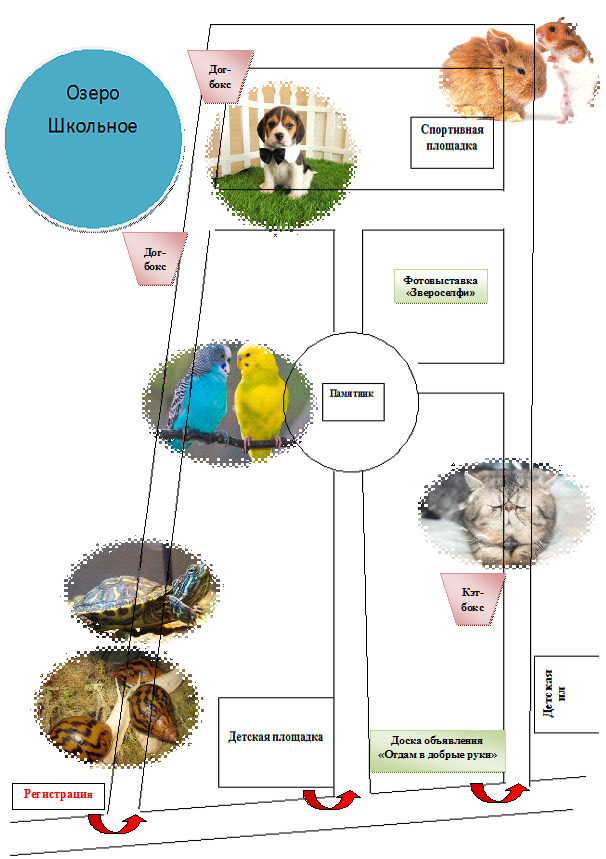 КЛИЧКАКласс, отряд, семейство Вид Порода Возраст Данные о владельце: Ф.И. владельца животного, возраст, образовательное учреждениеАвтор: Иванов Иван Учреждение: МБОУ ДО «ДЭЦ», г. УрюпинскВозраст: 12 летНазвание работы: Киска Мурка на охотеРуководитель: Иванова Раиса Викторовна           №Фамилия, имя участника (хозяина питомца)Класс (возраст длявоспитанников МБДОУ)Порода домашнего питомца          1.           2.